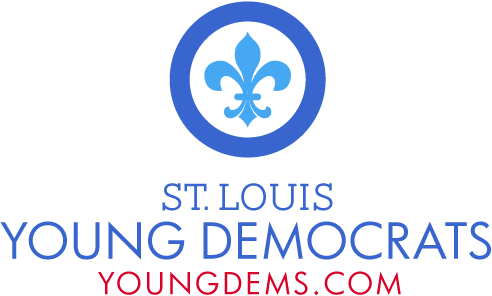 Candidate,Thank you for seeking the endorsement from the St. Louis Young Democrats. We're excited to play a role in the upcoming school board election.In 2020, STL Young Dems developed the organization’s mission statement, which was crafted at our open policy committee meeting and approved via vote by members. To seek our organization’s endorsement, we ask that all candidates uphold our mission statement in their past, current, and future actions. If you do not meet the criteria below, you are not eligible to apply for our endorsement and therefore should not fill out the questionnaire. Your application will be rejected.STL Young Dems fully expects candidates to uphold the organization’s mission statement in their deeds and actions. We will not accept endorsement applications from any candidate who has been accused of sexual assault, abuse, or harassment. Again, should you submit an application, it will be rejected.Candidates must sign the Solidarity with SLPS pledge, which can be found here.Should you answer YES to the question listed above, please send the completed questionnaire and a high-res headshot to stlyoungdems@gmail.com by Sunday, March 14 at 5 p.m. CST. You are also invited to speak at our virtual candidate endorsement meeting on Tuesday, March 16 at 7 p.m. More information about the meeting will be released in the upcoming days.Your questionnaire will be made available to members and the general public. We look forward to receiving your application. Best of luck,St. Louis Young Democrats Executive BoardSt. Louis Young Democrats Endorsement Questionnaire: School BoardPlease send the completed questionnaire and a high-res headshot to stlyoungdems@gmail.com by Sunday, March 14 at 5 p.m. CST.Candidate’s Name:About YouWhy are you seeking the endorsement from the St. Louis Young Democrats?How would you determine SLPS budget priorities? How would you address implicit bias among faculty and staff? How would you re-evaluate SLPS’ relationship with the STLPD? What would you do to ensure that SLPS sex ed is accurate, inclusive, and not influenced by anti-choice organizations?If parents have Special Education concerns and believe it to be a systemic issue, how would you address it? 